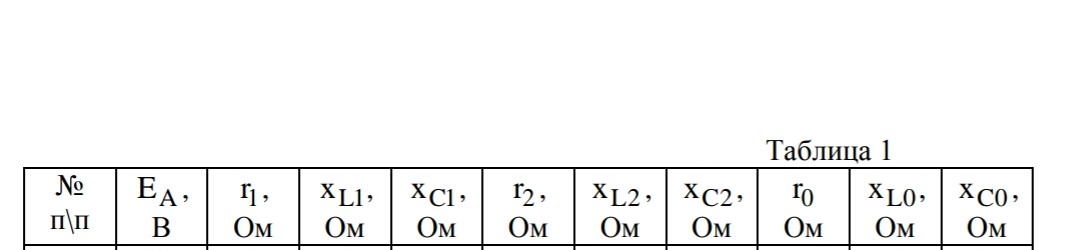 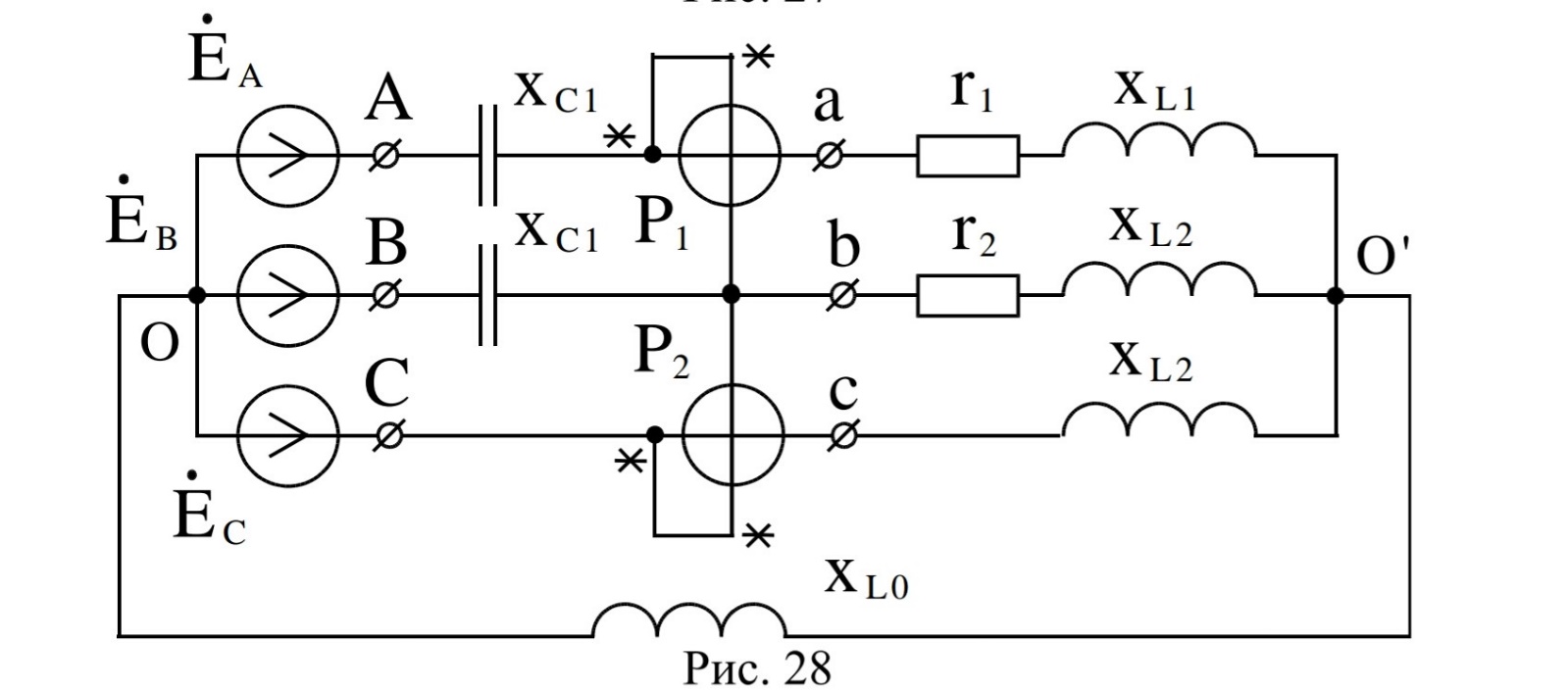 9380221646451